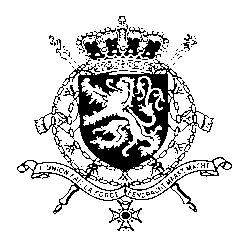 Représentation permanente de la Belgique auprès des Nations Unies et auprès des institutions spécialisées à GenèveMr. President,Belgium welcomes the progress made by Lithuania since its previous UPR. Notwithstanding these achievements, there is still room for progress, in particular regarding the rights of women and of LGBTI persons. Belgium therefore recommends the government of Lithuania to: R1. Increase awareness of the general public regarding gender-based violence, including domestic violence, and ensure that all competent authorities have the appropriate training and necessary capacity to investigate, prosecute and penalize this type of violenceR2. Ratify the Council of Europe Convention on Preventing and Combating Violence against Women and Domestic ViolenceR3. Ensure de jure and de facto recognition of equality and family rights of same-sex couples. Thank you, Mr. President.WG UPR 40  – Lithuania Belgian intervention26th of January 2022